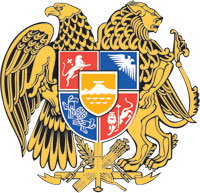 ՀԱՅԱՍՏԱՆԻ ՀԱՆՐԱՊԵՏՈՒԹՅԱՆ  ԿԱՌԱՎԱՐՈՒԹՅՈՒՆՈ  Ր  Ո  Շ  Ո Ւ  Մ15 ապրիլի 2022 թվականի   N      – Ա«ԲՆԱԿՉՈՒԹՅԱՆ  ԲԺՇԿԱԿԱՆ  ՕԳՆՈՒԹՅԱՆ  ԵՎ ՍՊԱՍԱՐԿՄԱՆ ՄԱՍԻՆ» ՀԱՅԱՍՏԱՆԻ ՀԱՆՐԱՊԵՏՈՒԹՅԱՆ ՕՐԵՆՔՈՒՄ  ՓՈՓՈԽՈՒԹՅՈՒՆՆԵՐ  ԿԱՏԱՐԵԼՈՒ   ՄԱՍԻՆ», «ԼԻՑԵՆԶԱՎՈՐՄԱՆ ՄԱՍԻՆ» ՀԱՅԱՍՏԱՆԻ ՀԱՆՐԱՊԵՏՈՒԹՅԱՆ ՕՐԵՆՔՈՒՄ ԼՐԱՑՈՒՄՆԵՐ ԿԱՏԱՐԵԼՈՒ ՄԱՍԻՆ» ԵՎ «ՊԵՏԱԿԱՆ ՏՈՒՐՔԻ ՄԱՍԻՆ» ՀԱՅԱՍՏԱՆԻ  ՀԱՆՐԱՊԵՏՈՒԹՅԱՆ ՕՐԵՆՔՈՒՄ  ԼՐԱՑՈՒՄՆԵՐ  ԵՎ ՓՈՓՈԽՈՒԹՅՈՒՆՆԵՐ ԿԱՏԱՐԵԼՈՒ ՄԱՍԻՆ» ՀԱՅԱՍՏԱՆԻ  ՀԱՆՐԱՊԵՏՈՒԹՅԱՆ ՕՐԵՆՔՆԵՐԻ ՆԱԽԱԳԾԵՐԻՆ  ՀԱՎԱՆՈՒԹՅՈՒՆ ՏԱԼՈՒ Մ Ա Ս Ի Ն------------------------------------------------------------------------------------------------------         Ղեկավարվելով «Ազգային ժողովի կանոնակարգ» Հայաստանի Հանրապետության սահմանադրական օրենքի 65-րդ հոդվածի 1-ին և 3-րդ մասերով` Հայաստանի Հանրապետության կառավարությունը    ո ր ո շ ու մ     է.1.  Հավանություն տալ «Բնակչության բժշկական օգնության և սպասարկման մասին» Հայաստանի Հանրապետության օրենքում  փոփոխություններ կատարելու մասին», «Լիցենզավորման մասին» Հայաստանի Հանրապետության օրենքում լրացումներ կատարելու մասին» և «Պետական տուրքի մասին» Հայաստանի Հանրապետության օրենքում լրացումներ և փոփոխություններ կատարելու մասին» Հայաստանի Հանրապետության օրենքների նախագծերի վերաբերյալ Հայաստանի Հանրապետության կառավարության օրենսդրական նախաձեռնությանը:  2. Հայաստանի Հանրապետության կառավարության օրենսդրական նախաձեռնությունը սահմանված կարգով ներկայացնել Հայաստանի Հանրապետության Ազգային ժողով:  ՀԱՅԱՍՏԱՆԻ  ՀԱՆՐԱՊԵՏՈՒԹՅԱՆ                            ՎԱՐՉԱՊԵՏ                                                                Ն. ՓԱՇԻՆՅԱՆԵրևան